Monica Schaffer, MD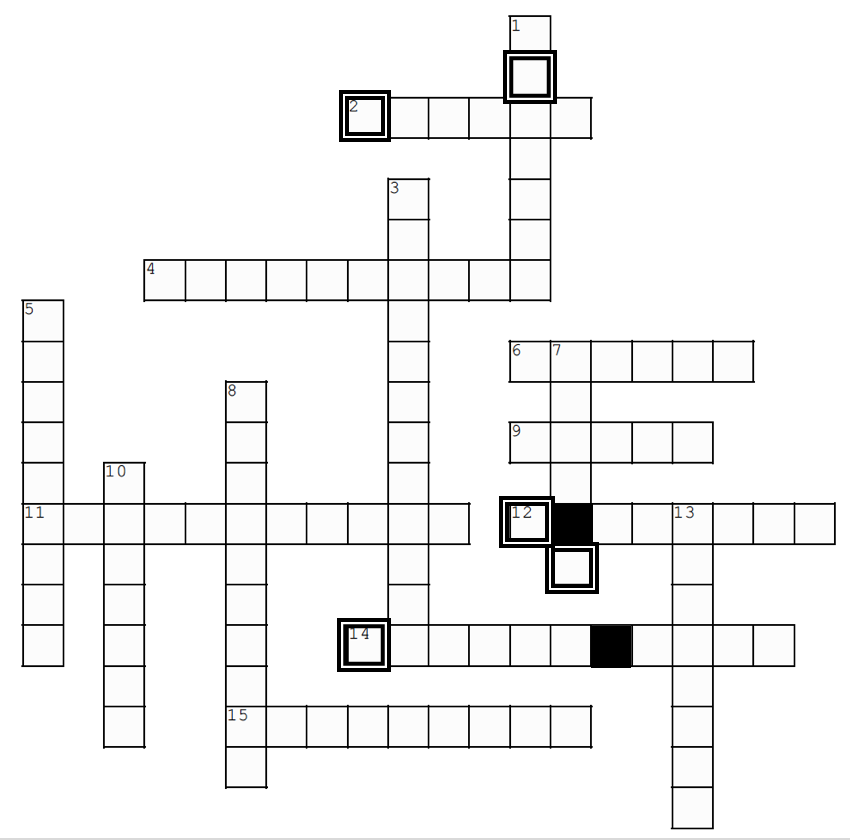 